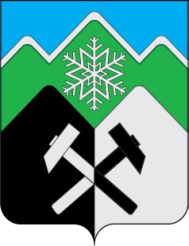 КЕМЕРОВСКАЯ ОБЛАСТЬ - КУЗБАССТАШТАГОЛЬСКИЙ МУНИЦИПАЛЬНЫЙ РАЙОНАДМИНИСТРАЦИЯ ТАШТАГОЛЬСКОГОМУНИЦИПАЛЬНОГО РАЙОНАПОСТАНОВЛЕНИЕот «02» сентября  2021  № 1059-пОб утверждении административного регламента предоставления муниципальной услуги «Предоставление доступа к изданиям, переведенным в электронный вид, хранящимся в муниципальных библиотеках, в том числе к фонду редких книг, с учетом соблюдения требований законодательства Российской Федерации об авторских и смежных правах»В связи с утверждением региональной комиссией по повышению качества и доступности предоставления государственных и муниципальных услуг в Кемеровской области – Кузбассе типового административного регламента предоставления муниципальной услуги - Предоставление доступа к изданиям, переведенным в электронный вид, хранящимся в муниципальных библиотеках, в том числе к фонду редких книг, с учетом соблюдения требований законодательства Российской Федерации об авторских и смежных правах, в соответствии с Федеральным законом от 27.07.2010г. № 210-ФЗ «Об организации предоставления государственных и муниципальных услуг», Федеральным законом от 06.10.2003г. № 131-ФЗ «Об общих принципах организации местного самоуправления в Российской Федерации», постановлением администрации Таштагольского муниципального района от 30.10.2017г. № 828-п «Об утверждении порядка разработки и утверждения административных регламентов предоставления муниципальных услуг на территории Таштагольского муниципального района», администрация Таштагольского муниципального района постановляет:1. Утвердить административный регламент предоставления муниципальной услуги «Предоставление доступа к изданиям, переведенным в электронный вид, хранящимся в муниципальных библиотеках, в том числе к фонду редких книг, с учетом соблюдения требований законодательства Российской Федерации об авторских и смежных правах» согласно приложению № 1.2. Признать утратившими силу:- постановление администрации Таштагольского муниципального района от 30.05.2011г. № 417-п «Об утверждении административного регламента предоставления муниципальной услуги "Предоставление доступа к оцифрованным изданиям, хранящимся в библиотеках, в том числе к фонду редких книг, с учетом соблюдения требований законодательства Российской Федерации об авторских и смежных правах»;- постановление администрации Таштагольского муниципального района от 27.06.2016г. № 427-п «О внесении изменений в постановление Администрации Таштагольского муниципального района от 30.05.2011 № 417-п «Об утверждении административного регламента: «Предоставление доступа к оцифрованным изданиям, хранящимся в библиотеках, в том числе к фонду редких книг, с учетом соблюдения требований законодательства Российской Федерации об авторских и смежных правах» по исполнению муниципальной услуги в сфере культуры»;- постановление администрации Таштагольского муниципального района от 22.11.2018 № 1072-п «О внесении изменений в постановление администрации Таштагольского муниципального района от 30 мая 2011г. № 417-п "Об утверждении административного регламента предоставления муниципальной услуги "Предоставление доступа к оцифрованным изданиям, хранящимся в библиотеках, в том числе к фонду редких книг, с учетом соблюдения требований законодательства Российской Федерации об авторских и смежных правах».3. Отраслевому (функциональному) органу администрации Таштагольского муниципального района - МКУ «Управление культуры администрации Таштагольского муниципального района» (В.А. Грудева) обеспечить соблюдение административных регламентов предоставления муниципальных услуг в сфере культуры.4. Пресс-секретарю Главы Таштагольского муниципального района (М.Л. Кустова) опубликовать настоящее постановление в газете «Красная Шория» и разместить на сайте администрации Таштагольского муниципального района в информационно-телекоммуникационной сети «Интернет».5. Контроль за исполнением настоящего постановления возложить на заместителя Главы Таштагольского муниципального района по социальным вопросам И.Л. Болгову.6. Постановление вступает в силу с момента его опубликования.ГлаваТаштагольского муниципального района				 В.Н.МакутаПриложение № 1к постановлению администрацииТаштагольского муниципального районаот «02» сентября  2021  № 1059-пАдминистративный регламентпредоставления муниципальной услуги«Предоставление доступа к изданиям, переведенным в электронный вид, хранящимся в муниципальных библиотеках, в том числе к фонду редких книг, с учетом соблюдения требований законодательства Российской Федерации об авторских и смежных правах»1. Общие положенияПредмет регулирования административного регламента.Административный регламент предоставления муниципальной услуги «Предоставление доступа к изданиям, переведенным в электронный вид, хранящимся в муниципальных библиотеках, в том числе к фонду редких книг, с учетом соблюдения требований законодательства Российской Федерации об авторских и смежных правах» (далее - административный регламент) - нормативный правовой акт, устанавливающий порядок предоставления и стандарт предоставления муниципальной услуги.Административный регламент разработан в целях повышения качества предоставления и доступности предоставления муниципальной услуги, создания комфортных условий для участников отношений, возникающих при предоставлении муниципальной услуги, определения сроков и последовательности действий (административных процедур) органов, муниципальным бюджетным учреждением культуры «Централизованная библиотечная система Таштагольского муниципального района» (далее - уполномоченный орган) при предоставлении муниципальной услуги по предоставлению доступа к изданиям, переведенным в электронный вид, хранящимся в муниципальных библиотеках, в том числе к фонду редких книг, с учетом соблюдения требований законодательства Российской Федерации об авторских и смежных правах.Круг заявителей.Муниципальная услуга предоставляется: физическим лицам (с учетом ограничений в возрасте в соответствии с Федеральным законом от 29.12.2010 № 436-ФЗ «О защите детей от информации, причиняющей вред их здоровью и развитию») и юридическим лицам (далее – заявители).Интересы заявителей могут представлять иные лица в соответствии с законодательством Российской Федерации (далее – представители).От имени физических лиц заявления могут подавать:законные представители (родители, усыновители, опекуны) несовершеннолетних в возрасте до 14 лет;опекуны недееспособных граждан;представители, действующие в силу полномочий, основанных на доверенности или договоре.От имени юридического лица заявления могут подавать:лица, действующие в соответствии с законом, иными правовыми актами и учредительными документами без доверенности;представители в силу полномочий, основанных на доверенности или договоре;участники юридического лица в предусмотренных законом случаях.1.3. Требования к порядку информирования о предоставлении муниципальной услуги.1.3.1. Информация по вопросам предоставления муниципальной услуги, сведений о ходе предоставления муниципальной услуги предоставляется:специалистом уполномоченного органа при непосредственном обращении заявителя в уполномоченный орган или посредством телефонной связи, в том числе путем размещения на официальном сайте уполномоченного органа в информационно-телекоммуникационной сети «Интернет» (далее – официальный сайт уполномоченного органа);путем размещения в федеральной государственной информационной системе «Единый портал государственных и муниципальных услуг (функций)» (далее – ЕПГУ), информационной системе Кемеровской области для предоставления государственных и муниципальных услуг (функций) (далее – РПГУ) (при технической возможности);путем размещения на информационном стенде в помещении уполномоченного органа, в информационных материалах (брошюры, буклеты, листовки, памятки);путем публикации информационных материалов в средствах массовой информации;посредством ответов на письменные обращения.1.3.2. Сведения о местонахождении, контрактных телефонах, графике (режиме) работы, адресах электронной почты уполномоченных учреждений и уполномоченного органа указаны в приложении № 1 к настоящему административному регламенту.Справочная информация о местонахождении, графике работы, контактных телефонах уполномоченного органа, адресе электронной почты уполномоченного органа размещена на официальном сайте уполномоченного органа, в федеральной государственной информационной системе «Федеральный реестр государственных и муниципальных услуг (функций)» (далее – федеральный реестр), на ЕПГУ, РПГУ (при технической возможности).2. Стандарт предоставления муниципальной услуги2.1. Наименование муниципальной услуги: «Предоставление доступа к изданиям, переведенным в электронный вид, хранящимся в муниципальных библиотеках, в том числе к фонду редких книг, с учетом соблюдения требований законодательства Российской Федерации об авторских и смежных правах» (далее – предоставление доступа к изданиям библиотеки, переведенным в электронный вид).2.2. Муниципальная услуга включает в себя следующие процедуры:1) прием и регистрация заявителя;2) выдача результата предоставления муниципальной услуги: предоставление доступа к изданиям библиотеки, переведенным в электронный вид или отказ в предоставлении доступа к изданиям библиотеки, переведенным в электронный вид.2.2.1. Муниципальная услуга предоставляется Учреждением.При предоставлении муниципальной услуги взаимодействие с другими органами государственной власти, органами местного самоуправления, организациями, учреждениями, и т.д. не осуществляется.Муниципальная услуга не предоставляется по экстерриториальному принципу.Муниципальная услуга оказывается в электронной форме.Муниципальная услуга не предоставляется через Единый портал государственных услуг и через РПГУ.Запрещается требовать от заявителя осуществления действий, в том числе согласований, необходимых для получения муниципальной услуги и связанных с обращением в иные государственные органы, органы местного самоуправления, организации, за исключением получения услуг, включенных в перечень услуг, которые являются необходимыми и обязательными для предоставления муниципальной услуги.2.3. Результатом предоставления муниципальной услуги является:- предоставление доступа к изданиям библиотеки, переведенным в электронный вид, в том числе к фонду редких книг, с учетом соблюдения требований законодательства Российской Федерации об авторских и смежных правах; - отказ в предоставлении доступа к изданиям библиотеки, переведенным в электронный вид, в том числе к фонду редких книг, в силу ограничения в возрасте в соответствии с Федеральным законом от 29.12.2010 № 436-ФЗ «О защите детей от информации, причиняющей вред их здоровью и развитию».Результат предоставления муниципальной услуги может быть получен: на официальном сайте Учреждения;на ЕПГУ, РПГУ (при наличии технической возможности), в том числе в форме электронного документа;в помещении Учреждения при личном обращении заявителя либо его представителя.2.4. Срок предоставления муниципальной услуги.В случае обращения заявителя через официальный сайт Учреждения оказание муниципальной услуги производится в сроки, зависящие от скорости Интернета на оборудовании получателя услуги (заявителя). В целом на загрузку базы данных через официальный сайт Учреждения может быть затрачено не более пяти минут. Предоставление доступа к изданиям библиотеки, переведенным в электронный вид, непосредственно в помещении Учреждения осуществляется после процедуры регистрации заявителя в период времени, ограниченный режимом работы Учреждения.Максимальный срок с момента обращения заявителя за предоставлением услуги до предоставления доступа к изданиям не более 15 минут.Приостановление предоставления муниципальной услуги не предусмотрено.2.5. Перечень нормативных правовых актов, регулирующих предоставление муниципальной услуги (с указанием их реквизитов и источников официального опубликования), размещен на официальном сайте Учреждения, в федеральном реестре, на РПГУ.Учреждение обеспечивает размещение и актуализацию перечня нормативных правовых актов, регулирующих предоставление муниципальной услуги, на своем официальном сайте, а также в соответствующем разделе федерального реестра.2.6. Исчерпывающий перечень документов, необходимых в соответствии с законодательными или иными нормативными правовыми актами для предоставления муниципальной услуги, услуг, необходимых и обязательных для предоставления муниципальной услуги.Для предоставления муниципальной услуги, заявитель представляет читательский билет Учреждения, выданный в соответствии с правилами, действующими в Учреждении.Заявитель либо его представитель может обратиться за предоставлением муниципальной услуги:- в Учреждение посредством личного обращения;- через официальный сайт Учреждения;- через ЕПГУ (при наличии технической возможности), в том числе в форме электронного документа2.7. Учреждение не вправе требовать от заявителя или его представителя:представления документов и информации или осуществления действий, представление или осуществление которых не предусмотрено нормативными правовыми актами, регулирующими отношения, возникающие в связи с предоставлением муниципальной услуги;представления документов и информации, которые находятся в распоряжении органов, предоставляющих государственные услуги, органов, предоставляющих муниципальные услуги, иных государственных органов, органов местного самоуправления либо подведомственных государственным органам или органам местного самоуправления организаций, участвующих в предоставлении муниципальной услуги, в соответствии с нормативными правовыми актами Российской Федерации, нормативными правовыми актами Кемеровской области - Кузбасса, муниципальными правовыми актами, за исключением документов, включенных в определенный частью 6 ст. 7 Федерального закона от 27.07.2010 № 210-ФЗ перечень документов;осуществления действий, в том числе согласований, необходимых для получения муниципальной услуги и связанных с обращением в иные государственные органы, органы местного самоуправления, организации, за исключением получения услуг и получения документов и информации, предоставляемых в результате предоставления таких услуг, включенных в Перечень услуг, которые являются необходимыми и обязательными для предоставления муниципальных услуг;представления документов и информации, отсутствие и (или) недостоверность которых не указывались при первоначальном отказе в приеме документов, необходимых для предоставления муниципальной услуги, либо в предоставлении муниципальной услуги, за исключением следующих случаев:а) изменение требований нормативных правовых актов, касающихся предоставления муниципальной услуги, после первоначальной подачи заявления о предоставлении муниципальной услуги;б) наличие ошибок в заявлении о предоставлении муниципальной услуги и документах, поданных заявителем после первоначального отказа в приеме документов, необходимых для предоставления муниципальной услуги, либо в предоставлении муниципальной услуги и не включенных в представленный ранее комплект документов;в) истечение срока действия документов или изменение информации после первоначального отказа в приеме документов, необходимых для предоставления муниципальной услуги, либо в предоставлении муниципальной услуги;г) выявление документально подтвержденного факта (признаков) ошибочного или противоправного действия (бездействия) должностного лица органа, предоставляющего муниципальную услугу, муниципального служащего при первоначальном отказе в приеме документов, необходимых для предоставления муниципальной услуги, либо в предоставлении муниципальной услуги, о чем в письменном виде за подписью руководителя органа, предоставляющего муниципальную услугу при первоначальном отказе в приеме документов, необходимых для предоставления муниципальной услуги, уведомляется заявитель, а также приносятся извинения за доставленные неудобства.5) Предоставление на бумажном носителе документов и информации, электронные образы которых ранее были заверены в соответствии с пунктом 7.2. части 1 ст.16 Федерального закона от 27.07.2010 г. № 210-ФЗ «Об организации предоставления государственных и муниципальных услуг», за исключением случаев, если нанесение отметок на такие документы либо их изъятие является необходимым условием предоставления государственной или муниципальной услуги, и иных случаев, установленных федеральными законами.2.8. Исчерпывающий перечень оснований для отказа в приеме документов, необходимых для предоставления муниципальной услуги.Отказ в приеме документов, необходимых для предоставления муниципальной услуги, законодательством Российской Федерации не предусмотрен.В случае если предоставления муниципальной услуги необходима обработка персональных данных лица, не являющегося Заявителем, обработка таких персональных данных может осуществляться с согласия указанного лица, при обращении за получением муниципальной услуги Заявитель дополнительно предоставляет документы, подтверждающие получение согласия указанного лица или его законного представителя на обработку персональных данных указанного лица. Действия настоящего пункта не распространяется на лиц, признанных безвестно отсутствующими, и на разыскиваемых лиц, местонахождение которых не установлено уполномоченным федеральным органом.Для обработки персональных данных уполномоченным органом, предоставляющим муниципальную услугу, в целях предоставления персональных данных заявителя, имеющихся в их распоряжении, а также для обработки персональных данных при регистрации субъекта персональных данных на едином портале государственных и муниципальных услуг, не требуется получение согласия заявителя как субъекта персональных данных в соответствии с требованиями статьи 6 Федерального закона от 27 июля 2006 года №152-ФЗ «О персональных данных».2.9. Исчерпывающий перечень оснований для приостановления и (или) отказа в предоставлении муниципальной услуги.Приостановление предоставления муниципальной услуги законодательством Российской Федерации не предусмотрено.Основание для отказа в предоставлении муниципальной услуги:- ограничение в возрасте в соответствии с Федеральным законом от 29.12.2010 № 436-ФЗ «О защите детей от информации, причиняющей вред их здоровью и развитию».2.10. Перечень услуг, необходимых и обязательных для предоставления муниципальной услуги.Услуги, которые являются необходимыми и обязательными для предоставления муниципальной услуги отсутствуют.2.11. Порядок, размер и основания взимания государственной пошлины или иной платы за предоставление муниципальной услуги.Предоставление муниципальной услуги осуществляется бесплатно.2.12. Максимальный срок ожидания в очереди при подаче запроса о предоставлении муниципальной услуги, услуги организации, участвующей в ее предоставлении, и при получении результата предоставления таких услуг не должен превышать 15 минут.2.13. Срок и порядок регистрации запроса заявителя о предоставлении муниципальной услуги, услуги организации, участвующей в ее представлении, в том числе в электронной форме.Срок регистрации запроса заявителя при личном обращении в Учреждение составляет не более 15 минут.Регистрация заявителя при обращении за предоставлением услуги через официальный сайт Учреждения не требуется.2.14. Требования к помещениям, в которых предоставляется муниципальная услуга, к залу ожидания, местам для заполнения запросов о предоставлении муниципальной услуги, информационным стендам с образцами их заполнения и перечнем документов, необходимых для предоставления муниципальной услуги, в том числе к обеспечению доступности для инвалидов указанных объектов в соответствии с законодательством Российской Федерации о социальной защите инвалидов.2.14.1. Помещения Учреждения для предоставления муниципальной услуги размещаются на первом этаже здания, оборудованного отдельным входом, либо в отдельно стоящем здании для свободного доступа заявителей. Передвижение по помещениям Учреждения, в которых проводится прием заявления и документов, не должно создавать затруднений для лиц с ограниченными возможностями здоровья.При расположении помещения Учреждения на верхнем этаже специалисты Учреждения обязаны осуществлять прием заявителей на первом этаже, если по состоянию здоровья заявитель не может подняться по лестнице.Места для парковки автотранспортных средств, в том числе места для парковки автотранспортных средств лиц с ограниченными возможностями здоровья, отсутствуют в связи с тем, что территория, прилегающая к зданию, в котором предоставляется муниципальная услуга, является пешеходной зоной.Помещение Учреждения для приема заявителей оборудуется информационными стендами, на которых размещается перечень документов, необходимых для предоставления муниципальной услуги.Помещения, в которых осуществляются действия по предоставлению муниципальной услуги, обеспечиваются компьютерами, средствами связи, включая доступ к информационно - телекоммуникационной сети «Интернет», канцелярскими принадлежностями, информационными и справочными материалами, наглядной информацией, стульями и столами, средствами пожаротушения и оповещения о возникновении чрезвычайной ситуации, а также обеспечивается доступность для инвалидов к указанным помещениям в соответствии с законодательством Российской Федерации о социальной защите инвалидов.Зал ожидания и места для приема заявителей оборудуются стульями, и (или) кресельными секциями, и (или) скамьями.Информационные материалы, предназначенные для информирования заявителей о порядке предоставления муниципальной услуги, размещаются на информационных стендах, расположенных в местах, обеспечивающих доступ к ним заявителей, и обновляются при изменении действующего законодательства, регулирующего предоставление муниципальной услуги, и справочных сведений.Информационные стенды должны располагаться в месте, доступном для просмотра (в том числе при большом количестве посетителей).2.14.2. Для обеспечения доступности получения муниципальной услуги маломобильными группами населения здания и сооружения, в которых оказывается услуга, оборудуются согласно требованиям, утвержденным действующим нормативно-правовым актом соответствующего органа.В кабинете по приему маломобильных групп населения имеется медицинская аптечка, питьевая вода. При необходимости сотрудник Учреждения, осуществляющий прием, может вызвать карету неотложной скорой помощи.При обращении гражданина с нарушениями функций опорно-двигательного аппарата работники Учреждения предпринимают следующие действия:открывают входную дверь и помогают гражданину беспрепятственно посетить здание Учреждения, а также заранее предупреждают о существующих барьерах в здании;выясняют цель визита гражданина и сопровождают его в кабинет по приему заявителей; помогают гражданину сесть на стул или располагают кресло-коляску у стола напротив специалиста, осуществляющего прием;сотрудник Учреждения, осуществляющий прием, принимает гражданина вне очереди, консультирует;по окончании предоставления муниципальной услуги сотрудник Учреждения, осуществляющий прием, помогает гражданину выйти (выехать) из кабинета, открывает двери, сопровождает гражданина до выхода из здания, и помогает покинуть здание; передает гражданина сопровождающему лицу или по его желанию вызывает автотранспорт и оказывает содействие при его посадке.При обращении граждан с недостатками зрения работники Учреждения предпринимают следующие действия:сотрудник Учреждения, осуществляющий прием, принимает гражданина вне очереди, помогает сориентироваться, сесть на стул, консультирует, вслух прочитывает документы и далее по необходимости производит их выдачу. При общении с гражданином с недостатками зрения необходимо общаться непосредственно с ним самим, а не с сопровождающим его лицом, в беседе пользоваться обычной разговорной лексикой, в помещении не следует отходить от него без предупреждения;сотрудник Учреждения оказывает помощь в заполнении документов, копирует их при необходимости. Для подписания документов подводит лист к авторучке гражданина, помогает сориентироваться и подписать бланк. При необходимости выдаются памятки для слабовидящих с крупным шрифтом;по окончании предоставления муниципальной услуги сотрудник Учреждения, осуществляющий прием, помогает гражданину встать со стула, выйти из кабинета, открывает двери, сопровождает гражданина к выходу из здания, и провожает на улицу, заранее предупредив посетителя о существующих барьерах в здании, передает гражданина сопровождающему лицу или по его желанию вызывает автотранспорт.При обращении гражданина с дефектами слуха работники Учреждения предпринимают следующие действия:сотрудник Учреждения, осуществляющий прием граждан с нарушением слуха, обращается непосредственно к нему, спрашивает о цели визита и дает консультацию размеренным, спокойным темпом речи, при этом смотрит в лицо посетителя, говорит ясно, слова дополняет понятными жестами, возможно общение в письменной форме либо через переводчика жестового языка (сурдопереводчика);сотрудник Учреждения, осуществляющий прием, оказывает помощь и содействие в заполнении документов, копирует необходимые документы.2.15. Показатели доступности и качества муниципальной услуги.2.15.1. Основными показателями доступности и качества предоставления муниципальной услуги являются:расположенность помещений Учреждения, предназначенных для предоставления муниципальной услуги, в зоне доступности к основным транспортным магистралям;степень информированности заявителя о порядке предоставления муниципальной услуги (доступность информации о муниципальной услуге, возможность выбора способа получения информации);возможность выбора заявителем форм обращения за получением муниципальной услуги;доступность обращения за предоставлением муниципальной услуги, в том числе для лиц с ограниченными возможностями здоровья;своевременность предоставления муниципальной услуги в соответствии со стандартом ее предоставления;соблюдение сроков предоставления муниципальной услуги и сроков выполнения административных процедур при предоставлении муниципальной услуги;возможность получения информации о ходе предоставления муниципальной услуги;отсутствие обоснованных жалоб со стороны заявителя по результатам предоставления муниципальной услуги;открытый доступ для заявителей к информации о порядке и сроках предоставления муниципальной услуги, порядке обжалования действий (бездействия) уполномоченного органа, руководителя уполномоченного органа либо специалиста уполномоченного органа;наличие необходимого и достаточного количества специалистов Учреждения, а также помещений Учреждения, в которых осуществляется прием заявлений и документов от заявителей.2.15.2. Учреждением обеспечивается создание инвалидам и иным маломобильным группам населения следующих условий доступности муниципальной услуги	в соответствии с требованиями, установленными законодательными и иными нормативными правовыми актами:оказание инвалидам помощи, необходимой для получения в доступной для них форме информации о правилах предоставления муниципальной услуги, в том числе об оформлении необходимых для получения муниципальной услуги документов, о совершении ими других необходимых для получения муниципальной услуги действий;предоставление муниципальной услуги инвалидам по слуху, при необходимости, с использованием русского жестового языка, включая обеспечение допуска в помещение сурдопереводчика, тифлосурдопереводчика;оказание помощи инвалидам в преодолении барьеров, мешающих получению муниципальной услуги наравне с другими лицами.2.15.3. При предоставлении муниципальной услуги взаимодействие заявителя со специалистом Учреждения осуществляется при личном обращении заявителя:для получения информации по вопросам предоставления муниципальной услуги;для подачи запроса;для получения информации о ходе предоставления муниципальной услуги;для получения результата предоставления муниципальной услуги.Продолжительность взаимодействия заявителя со специалистом Учреждения не может превышать 15 минут.3. Состав, последовательность и сроки выполнения административных процедур, требования к порядку их выполнения, в том числе особенности выполнения административных процедур в электронной форме3.1. Предоставление муниципальной услуги включает в себя следующие административные процедуры:1) прием и регистрация заявителя;2) выдача результата предоставления муниципальной услуги: предоставление доступа к изданиям библиотеки, переведенным в электронный вид или отказ в предоставлении доступа к изданиям библиотеки, переведенным в электронный вид.3.2. Прием и регистрация заявителя.3.2.1. Прием и регистрация заявителя при личном обращении в Учреждение.Основанием для начала административной процедуры является личное обращение заявителя в Учреждение.Прием заявителя осуществляется специалистом, ответственным за выполнение административной процедуры, в специально оборудованном помещении Учреждения - виртуальный читальный зал.Прием заявителя осуществляется по предъявлению заявителем читательского билета Учреждения.Специалист, ответственный за выполнение административной процедуры, регистрирует запрос заявителя в формуляре читателя. Максимальный срок совершения действий не более 15 минут с момента обращения заявителя за получением муниципальной услуги.Результатом административной процедуры является регистрация запроса заявителя в формуляре читателя.3.2.2. Прием и регистрация заявителя при обращении за предоставлением муниципальной услуги через официальный сайт Учреждения.Регистрация заявителя при обращении за предоставлением услуги через официальный сайт Учреждения не требуется.3.3. Выдача результата предоставления муниципальной услуги.3.3.1. Выдача результата предоставления муниципальной услуги в Учреждении при личном обращении заявителя: предоставление доступа к изданиям библиотеки, переведенным в электронный вид или отказ в предоставлении доступа к изданиям библиотеки, переведенным в электронный вид.Основанием для начала административной процедуры является зарегистрированный запрос заявителя в формуляре читателя.Специалист, ответственный за выполнение административной процедуры, устанавливает наличие (отсутствие) оснований для отказа в предоставлении доступа к изданиям в силу ограничения в возрасте в соответствии с Федеральным законом от 29.12.2010 № 436-ФЗ «О защите детей от информации, причиняющей вред их здоровью и развитию». При наличии оснований для отказа специалист, ответственный за выполнение административной процедуры, в устной форме информирует заявителя об отказе с разъяснением причин такого отказа.При отсутствии оснований для отказа в предоставлении муниципальной услуги специалист, ответственный за выполнение административной процедуры, предоставляет доступ к изданию. Специалист, ответственный за выполнение административной процедуры консультирует заявителя (при необходимости) по методике эффективного поиска информации. Оказывает по мере необходимости помощь в поиске информации.Максимальный срок совершения действий не ограничен и зависит от эффективной работы заявителя с изданиями библиотеки, переведенными в электронный вид.Предоставление доступа к изданиям библиотеки непосредственно в Учреждении осуществляется в период времени, ограниченный режимом работы Учреждения и необходимостью в работе с изданиями, переведенными в электронный вид.Результатом административной процедуры является получение доступа заявителя к изданиям библиотеки, переведенным в электронный вид, в специально оборудованном помещении (виртуальном читальном зале) Учреждения или отказ в предоставлении доступа к таким изданиям библиотеки.Срок выдачи результата муниципальный услуги заявителя – не более 15 минут с момента обращения заявителя за получением муниципальной услуги.3.3.2. Выдача результата предоставления муниципальной услуги на официальном сайте Учреждения (предоставление доступа к изданиям библиотеки, переведенным в электронный вид).Основанием для начала административной процедуры является самостоятельное обращение заявителя с информационным запросом на сайт Учреждения.Предоставление муниципальной услуги начинается с перехода заявителя по ссылке с главной страницы официального сайта Учреждения в раздел, предназначенный для получения муниципальной услуги, где заявитель самостоятельно получает доступ к изданиям. Заявитель заполняет необходимые поисковые поля в разделе «Найти». Сервер в автоматизированной режиме осуществляет обработку запроса и выводит на экран информацию об обнаружении или не обнаружении информации по запросу заявителя.Раздел обозначен возрастной маркировкой. Раздел содержит издания, переведенные в электронный вид, с учетом возрастного ограничения, что обеспечивает защиту детей от негативной информации.Максимальный срок ожидания ответа на запрос (при загрузке сервера не более 1000 запросов одновременно) составляет не более 5 минут.Каждый запрос заявителя фиксируется счетчиком обращения к разделу на официальном сайте Учреждения.Результатом административной процедуры является предоставление доступа заявителя к изданиям библиотеки, переведенным в электронный вид.3.4. Порядок исправления допущенных опечаток и ошибок в выданных в результате предоставления муниципальной услуги документах.В связи со спецификой предоставления муниципальной услуги необходимость исправления допущенных опечаток и ошибок в выданных в результате предоставления муниципальной услуги документах отсутствует.4. Формы контроля за предоставлением муниципальной услугиПорядок осуществления текущего контроля за соблюдением и исполнением ответственными должностными лицами положений настоящего административного регламента и иных нормативных правовых актов, устанавливающих требования к предоставлению муниципальной услуги, а также принятием решений ответственными лицами.Текущий контроль за соблюдением и исполнением должностными лицами Учреждения учета положений данного административного регламента и иных нормативных правовых актов, устанавливающих требования к предоставлению муниципальной услуги, а также принятием ими решений (далее - текущий контроль деятельности) осуществляет руководитель Учреждения.Текущий контроль осуществляется путем проведения проверок соблюдения и исполнения должностными лицами и сотрудниками положений настоящего административного регламента и иных нормативных правовых актов, устанавливающих требования к предоставлению муниципальной услуги.Порядок и периодичность осуществления плановых и внеплановых проверок полноты и качества предоставления муниципальной услуги, в том числе порядок и формы контроля за полнотой и качеством предоставления муниципальной услуги.Контроль за полнотой и качеством предоставления муниципальной услуги включает в себя проведение проверок, выявление и устранение нарушений прав заявителей, принятие решений и подготовку ответов на их обращения, содержащие жалобы на действия (бездействие) сотрудников.Проверки полноты и качества предоставления муниципальной услуги осуществляются на основании локальных актов администрации муниципального образования.Проверки могут быть плановыми и внеплановыми. Порядок и периодичность плановых проверок устанавливаются руководителем Учреждения. При проверке рассматриваются все вопросы, связанные с предоставлением муниципальной услуги (комплексные проверки), или отдельные вопросы (тематические проверки).Внеплановые проверки проводятся для проверки факта устранения ранее выявленных нарушений, а также в случае получения жалоб на действия (бездействие) сотрудников. Проверки также проводятся по конкретному обращению заявителя.Периодичность осуществления плановых проверок – не реже одного раза в квартал.4.3. Ответственность должностных лиц за решения и действия (бездействие), принимаемые (осуществляемые) ими в ходе предоставления муниципальной услуги.По результатам проверок в случае выявления нарушений положений настоящего административного регламента и иных нормативных правовых актов, устанавливающих требования к предоставлению муниципальной услуги, виновные сотрудники и должностные лица несут ответственность в соответствии с законодательством Российской Федерации.Персональная ответственность сотрудников и должностных лиц закрепляется в их должностных инструкциях в соответствии с требованиями законодательства Российской Федерации.4.4. Положения, характеризующие требования к порядку и формам контроля за предоставлением муниципальной услуги, в том числе со стороны граждан, их объединений и организаций.Контроль за исполнением данного административного регламента со стороны граждан, их объединений и организаций является самостоятельной формой контроля и осуществляется путем направления обращений в администрацию муниципального образования, а также путем обжалования действий (бездействия) и решений, осуществляемых (принятых) в ходе исполнения настоящего административного регламента.Граждане, их объединения и организации вправе направлять замечания и предложения по улучшению качества и доступности предоставления муниципальной услуги.5. Досудебный (внесудебный) порядок обжалования решенийи действий (бездействия) органа, предоставляющегомуниципальную услугу, организаций, а такжеих должностных лиц, работников5.1. Информация для заявителя о его праве подать жалобу на решение и (или) действие (бездействие) уполномоченного органа и (или) ее должностных лиц при предоставлении муниципальной услуги (далее - жалоба).Заявители имеют право подать жалобу на решение и (или) действие (бездействие) уполномоченного органа и (или) ее должностных лиц при предоставлении муниципальной услуги.Информация для заявителей об их праве на досудебное (внесудебное) обжалование решений, действий (бездействия), принятых (осуществляемых) в ходе предоставления муниципальной услуги, размещается на ЕПГУ, РПГУ5.2. Предмет жалобы.Предметом жалобы являются решения и действия (бездействие) уполномоченного органа, должностного лица.Заявитель может обратиться с жалобой в том числе в следующих случаях:1) нарушение срока регистрации запроса о предоставлении муниципальной услуги, запроса, указанного в статье 15.1 Федерального закона от 27.07.2010 № 210-ФЗ;2) нарушение срока предоставления муниципальной услуги;3) требование у заявителя документов или информации либо осуществления действий, представление или осуществление которых не предусмотрено нормативными правовыми актами Российской Федерации, нормативными правовыми актами Кемеровской области - Кузбасса, муниципальными правовыми актами для предоставления муниципальной услуги;4) отказ в приеме документов, предоставление которых предусмотрено нормативными правовыми актами Российской Федерации, нормативными правовыми актами Кемеровской области - Кузбасса, муниципальными правовыми актами для предоставления муниципальной услуги, у заявителя;5) отказ в предоставлении муниципальной услуги, если основания отказа не предусмотрены федеральными законами и принятыми в соответствии с ними иными нормативными правовыми актами Российской Федерации, законами и иными нормативными правовыми актами Кемеровской области - Кузбасса, муниципальными правовыми актами;6) затребование с заявителя при предоставлении муниципальной услуги платы, не предусмотренной нормативными правовыми актами Российской Федерации, нормативными правовыми актами Кемеровской области - Кузбасса, муниципальными правовыми актами;7) отказ органа, предоставляющего муниципальную услугу, должностного лица органа, предоставляющего муниципальную услугу, или их работников в исправлении допущенных ими опечаток и ошибок в выданных в результате предоставления муниципальной услуги документах либо нарушение установленного срока таких исправлений. 8) нарушение срока или порядка выдачи документов по результатам предоставления муниципальной услуги;9) приостановление предоставления муниципальной услуги, если основания приостановления не предусмотрены федеральными законами и принятыми в соответствии с ними иными нормативными правовыми актами Российской Федерации, законами и иными нормативными правовыми актами Кемеровской области - Кузбасса, муниципальными правовыми актами. 10) требование у заявителя при предоставлении муниципальной услуги документов или информации, отсутствие и (или) недостоверность которых не указывались при первоначальном отказе в приеме документов, необходимых для предоставления муниципальной услуги, либо в предоставлении муниципальной услуги, за исключением случаев, предусмотренных пунктом 4 части 1 статьи 7 Федерального закона от 27.07.2010 № 210-ФЗ. Жалоба должна содержать:1) наименование органа, предоставляющего муниципальную услугу, должностного лица органа, предоставляющего муниципальную услугу, его руководителя и (или) работника, решения и действия (бездействие) которых обжалуются;2) фамилию, имя, отчество (последнее – при наличии), сведения о месте жительства заявителя – физического лица либо наименование, сведения о местонахождении заявителя – юридического лица, а также номер (номера) контактного телефона, адрес (адреса) электронной почты (при наличии) и почтовый адрес, по которым должен быть направлен ответ заявителю;3) сведения об обжалуемых решениях и действиях (бездействии) органа, предоставляющего муниципальную услугу, должностного лица органа, предоставляющего муниципальную услугу;4) доводы, на основании которых заявитель не согласен с решением и действием (бездействием) органа, предоставляющего муниципальную услугу, должностного лица органа, предоставляющего муниципальную услугу;5) личную подпись и дату (при письменном обращении).Заявителем могут быть представлены документы (при наличии), подтверждающие доводы такого лица, либо их копии.5.3. Органы местного самоуправления, муниципальные учреждения и организации, должностные лица, которым может быть направлена жалобаЖалобы на действия (бездействие) и решения специалистов учреждений, участвующих в предоставлении муниципальной услуги, могут быть направлены руководителю учреждения, предоставляющего муниципальную услугу.Жалобы на действия (бездействие) и решения должностных лиц учреждений, участвующих в предоставлении муниципальной услуги, могут быть направлены в уполномоченный орган.Действия (бездействие) и решения должностных лиц учреждения могут быть обжалованы руководителю уполномоченного органа.Жалобы на решения, принятые руководителем уполномоченного органа, направляют заместителю главы муниципального образования Кемеровской области - Кузбасса, курирующего вопросы в сфере культуры.Жалоба на решение, действия (бездействие) заместителя главы муниципального образования Кемеровской области - Кузбасса подается Главе муниципального образования Кемеровской области - Кузбасса.5.4. Порядок подачи и рассмотрения жалобы.Жалоба подается в письменной форме на бумажном носителе, в электронной форме в орган, предоставляющий муниципальную услугу.Жалоба на решения и действия (бездействие) органа, предоставляющего муниципальную услугу, должностного лица органа, предоставляющего муниципальную услугу, руководителя органа, предоставляющего муниципальную услугу, может быть направлена по почте с использованием информационно-телекоммуникационной сети «Интернет», официального сайта органа, предоставляющего муниципальную услугу, единого портала государственных и муниципальных услуг либо регионального портала государственных и муниципальных услуг, а также может быть принята при личном приеме заявителя.В случае подачи жалобы при личном приеме заявитель представляет документ, удостоверяющий его личность, в соответствии с законодательством Российской Федерации.Если жалоба подается через представителя заявителя, также представляется документ, подтверждающий полномочия на осуществление действий от имени заявителя. В качестве документа, подтверждающего полномочия на осуществление действий от имени заявителя, представляется:1) оформленная в соответствии с законодательством Российской Федерации доверенность (для физических лиц);2) оформленная в соответствии с законодательством Российской Федерации доверенность, заверенная печатью заявителя (при наличии печати) и подписанная руководителем заявителя или уполномоченным этим руководителем лицом (для юридических лиц);3) копия решения о назначении или об избрании либо приказа о назначении физического лица на должность, в соответствии с которым такое физическое лицо обладает правом действовать от имени заявителя без доверенности.При подаче жалобы в электронном виде документы могут быть представлены в форме электронных документов, подписанных электронной подписью, вид которой предусмотрен законодательством Российской Федерации, при этом документ, удостоверяющий личность заявителя, не требуется.Если жалоба подана заявителем в орган (должностному лицу), в компетенцию которого не входит принятие решения по жалобе в течение трех рабочих дней со дня ее регистрации, указанный орган направляет жалобу в уполномоченный на ее рассмотрение орган и в письменной форме информирует заявителя о перенаправлении жалобы.При этом срок рассмотрения жалобы исчисляется со дня регистрации жалобы в уполномоченном на ее рассмотрение органе.5.5. Сроки рассмотрения жалобы.Жалоба, поступившая в уполномоченный на ее рассмотрение орган, подлежит регистрации не позднее следующего рабочего дня со дня ее поступления. Жалоба рассматривается в течение 15 рабочих дней со дня ее регистрации.В случае обжалования отказа органа, предоставляющего муниципальную услугу, его должностного лица в приеме документов у заявителя либо в исправлении допущенных опечаток и ошибок или в случае обжалования заявителем нарушения установленного срока таких исправлений жалоба рассматривается в течение 5 рабочих дней со дня ее регистрации.5.6. Результат рассмотрения жалобы.По результатам рассмотрения жалобы принимается одно из следующих решений:1) жалоба удовлетворяется, в том числе в форме отмены принятого решения, исправления допущенных опечаток и ошибок в выданных в результате предоставления муниципальной услуги документах, возврата заявителю денежных средств, взимание которых не предусмотрено нормативными правовыми актами Российской Федерации, нормативными правовыми актами Кемеровской области - Кузбасса, муниципальными правовыми актами;2) в удовлетворении жалобы отказывается.В удовлетворении жалобы отказывается в том числе в следующих случаях:1) наличие вступившего в законную силу решения суда, арбитражного суда по жалобе о том же предмете и по тем же основаниям;2) подача жалобы лицом, полномочия которого не подтверждены в порядке, установленном законодательством Российской Федерации;3) наличие решения по жалобе, принятого ранее в отношении того же заявителя и по тому же предмету жалобы.Орган, рассматривающий жалобу, вправе оставить жалобу без ответа в следующих случаях:1) наличие в жалобе нецензурных либо оскорбительных выражений, угроз жизни, здоровью и имуществу должностного лица, работника, а также членов его семьи;2) отсутствие возможности прочитать какую-либо часть текста жалобы, фамилию, имя, отчество (при наличии) и (или) почтовый адрес заявителя, указанные в жалобе.Уполномоченный на рассмотрение жалобы орган, предоставляющий муниципальную услугу, сообщают заявителю об оставлении жалобы без ответа в течение 3 рабочих дней со дня регистрации жалобы.В случае установления в ходе или по результатам рассмотрения жалобы признаков состава административного правонарушения, предусмотренного статьей 5.63 Кодекса Российской Федерации об административных правонарушениях, или признаков состава преступления должностное лицо, уполномоченное на рассмотрение жалоб, незамедлительно направляет соответствующие материалы в органы прокуратуры.5.7. Порядок информирования заявителя о результатах рассмотрения жалобы.Не позднее дня, следующего за днем принятия решения, указанного в подразделе 6 настоящего раздела, заявителю в письменной форме и по желанию заявителя в электронной форме направляется мотивированный ответ о результатах рассмотрения жалобы.В случае признания жалобы подлежащей удовлетворению в ответе заявителю, указанном в абзаце первом настоящего подраздела, дается информация о действиях, осуществляемых органом, предоставляющим муниципальную услугу, в целях незамедлительного устранения выявленных нарушений при оказании муниципальной услуги, а также приносятся извинения за доставленные неудобства и указывается информация о дальнейших действиях, которые необходимо совершить заявителю в целях получения муниципальной услуги.В случае признания жалобы не подлежащей удовлетворению в ответе заявителю, указанном в абзаце первом настоящего подраздела, даются аргументированные разъяснения о причинах принятого решения, а также информация о порядке обжалования принятого решения.В ответе по результатам рассмотрения жалобы указываются:1) наименование органа, предоставляющего муниципальную услугу, рассмотревшего жалобу, должность, фамилия, имя, отчество (при наличии) его должностного лица, принявшего решение по жалобе;2) номер, дата, место принятия решения, включая сведения о должностном лице, работнике, решение или действие (бездействие) которого обжалуется;3) фамилия, имя, отчество (при наличии) или наименование заявителя;4) основания для принятия решения по жалобе;5) принятое по жалобе решение;6) в случае если жалоба признана обоснованной – сроки устранения выявленных нарушений, в том числе срок предоставления результата муниципальной услуги;7) сведения о порядке обжалования принятого по жалобе решения.Ответ по результатам рассмотрения жалобы подписывается уполномоченным на рассмотрение жалобы должностным лицом органа, предоставляющего муниципальную услугу.5.8. Порядок обжалования решения по жалобе.Заинтересованное лицо вправе обратиться в суд в порядке, установленном законодательством Российской Федерации.5.9. Право заинтересованного лица на получение информации и документов, необходимых для обоснования и рассмотрения жалобы.Заинтересованное лицо имеет право на получение информации и документов, необходимых для обоснования и рассмотрения жалобы, если иное не предусмотрено законом.5.10. Способы информирования заявителей о порядке подачи и рассмотрения жалобы.Информация о порядке подачи и рассмотрения жалобы размещается на официальном сайте администрации муниципального образования округа в сети Интернет, на официальном сайте Управления в сети Интернет, Едином портале государственных услуг, информационных стендах в помещениях приема и выдачи документов, а также в письменной форме почтовым отправлением либо электронным сообщением по адресу, указанному заявителем.6. Особенности выполнения административных процедур (действий) в МФЦ предоставления государственных и муниципальных услуг.МФЦ не участвуют в предоставлении муниципальной услуги.ПРИЛОЖЕНИЕ 1к административному регламентупо предоставлению муниципальной услуги«Предоставление доступа к изданиям,переведенным в электронный вид,хранящимся в муниципальных библиотеках,в том числе к фонду редких книг,с учетом соблюдения требованийзаконодательства Российской Федерацииоб авторских и смежных правах»СВЕДЕНИЯ О МЕСТОНАХОЖДЕНИИ, КОНТАКТНЫХ ТЕЛЕФОНАХ, ГРАФИКЕ (РЕЖИМЕ) РАБОТЫ, АДРЕСАХ ЭЛЕКТРОННОЙ ПОЧТЫ УПОЛНОМОЧЕННОГО ОРГАНА/УПОЛНОМОЧЕННЫХ УЧЕРЕЖДЕНИЙ№ п/пНаименование организацииЮридический адрес, график (режим работы)ФИО руководителяРабочий телефон,адрес Internet-сайтаe-mailМБУК ЦБС Таштагольского муниципального районаЦентральная Библиотека652990 Кемеровская обл.г.Таштагол ул.8 марта, 4(Понедельник — пятница с 10.00 до 19.00Воскресенье с 10.00  до 18.00Последняя пятница месяца -санитарный деньВыходной субботаЛетний режим работы: Понедельник — пятница с 10.00 до 18.00Выходной субботаДиректор Рябченко Лариса Никлолаевнаtash-cgb@ya.ru тел/факс:8-38-473-3-26-59